                                               INFORMATIKA GENERACIJA RAČUNALNIKOV (1945-1955)*VELIKOST: -kot soba (3m dolg,2,5m visok)*SESTAVLJEN: -iz 18.000 elektronk = žarnica ki: 0-ne sveti            velikokrat                                                                                     1-sveti                 pokvarjena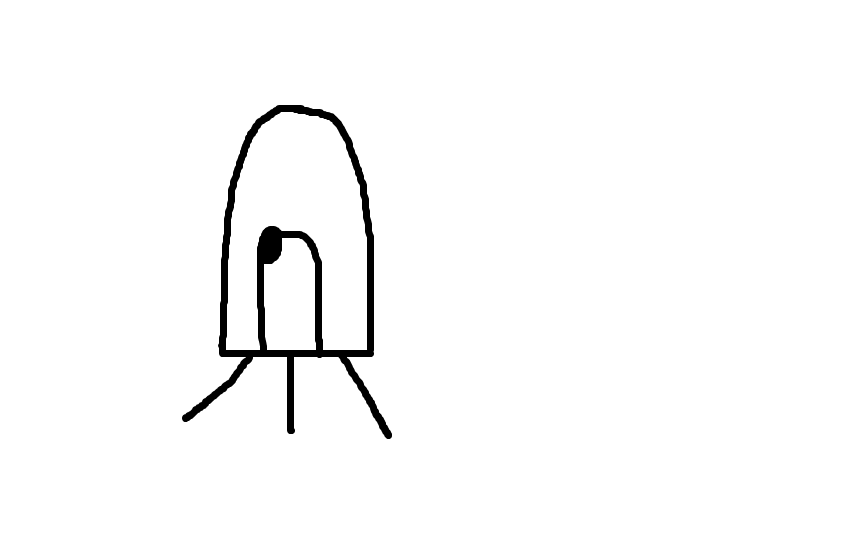 2. GENERACIJA (1955-1965)*VELIKOST: -kot omara (3m dolg,2,5 visok) *SESTAVLJEN:  -30.000 tranzistorjev *TRANZISTOR - je polprevodnik 0-ne prevaja                                                             1-prevaja*LASTNOST: -zanesljiv 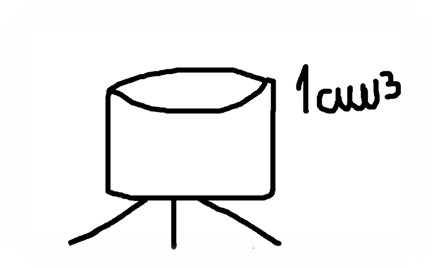 3. GENERACIJA (1963-1980)     * leta 1963 odkrijejo si-Kristal/atom = 10-23g*Si-kristal…polprevodnik ki:  0-ne prevaja                                                   1-prevaja*iz Si-kristalov naredili chip ali tiskano vezje(v slovenščini)pol milijona kristalov*VELIKOST: -velik kot tipkovnica(bila priključena na TV)*COMMODORE-64Khišni računalnik4. GENERACIJA (1975-…)*V letu 1975 so odkrili mikroprocesor(chip ali tiskano vezje, ki računa)    mikroprocesor(nekaj milijonov kristalov)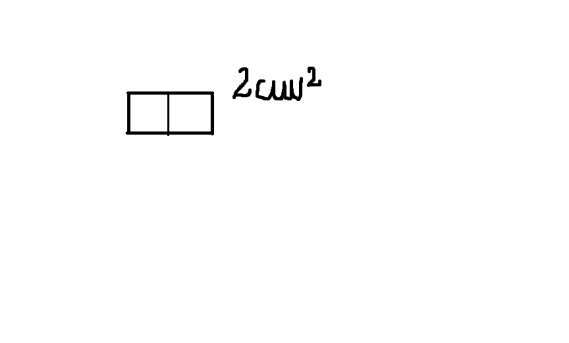 *DRUŽINE MIKROPROCESORJEV:PC 286PC 386PC486PC 586= Pentum*5. GENERACIJA (1990-…)                                                  -STREŽNIK ali SERVERSTREŽNIK= ima hiter procesor                    Je velika baza podatkov*računalnike povezujemo v omrežje                                                  Q.E. PROCESORLASTNOSTI:Je srce računalnike Najhitrejša enotaElektronska enota iz Si-kristalovZGRADBA:                               Krmilna Enota, ki krmi ALE s podatki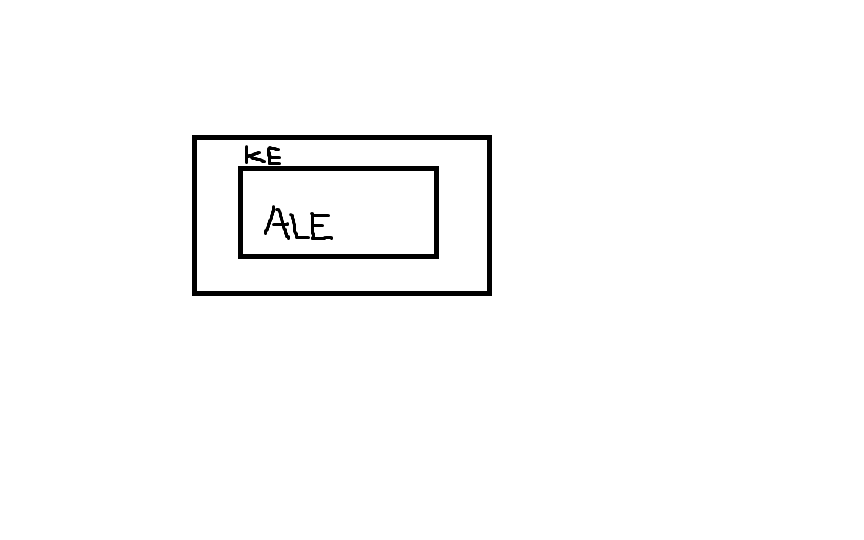 Aritmetično Logična Enota, ki računaDELOVANJE: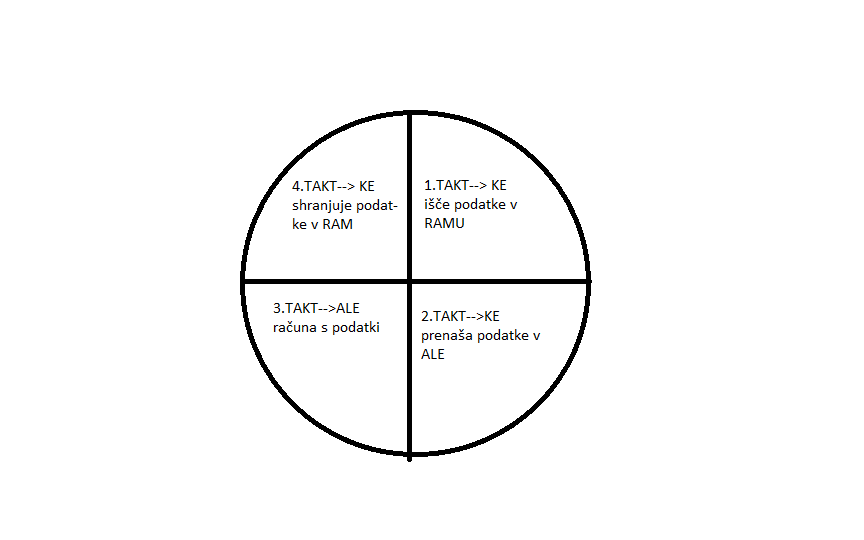 -KE krmilna enota-ALE aritmetično logična enotaHz                               kHZ                              MhZ                               GHz0                                   0                                    0                                     0k= 1000M= 1000x1000 ali 102G= 1000x1000x1000 ali 103*OSNOVNA ENOTA INFORMATIKE*1bit (binary digiti)DVOJIŠKA CIFRA0-NE SVETI                 1-SVETI/to je elektronka   ne prevaja                  prevaja / tranzistor18.000          300 Hz               FORMULA60 s                 1000 Hz= 1kHz          ROM*V RAČUNALNIKU:A  0100 000 1 B  0100 0010            A               B                  B               A01000001 01000010 01000010 010000011Bit       8                            8                               8                               81Byte(znak) *ROM*Reda Only Memory SPOMIN KI GA SAMO BEREMO IN VANJ NE PIŠEMO*ELEKTRONSKA ENOTA iz Si-kristalov *NAJPOČASNEJŠA ENOTA:-1Khz3x hitrejši od formule 1 1. HITROST 1kHz = 1000 Hz2. VELIKOST 1Kb= 1024 B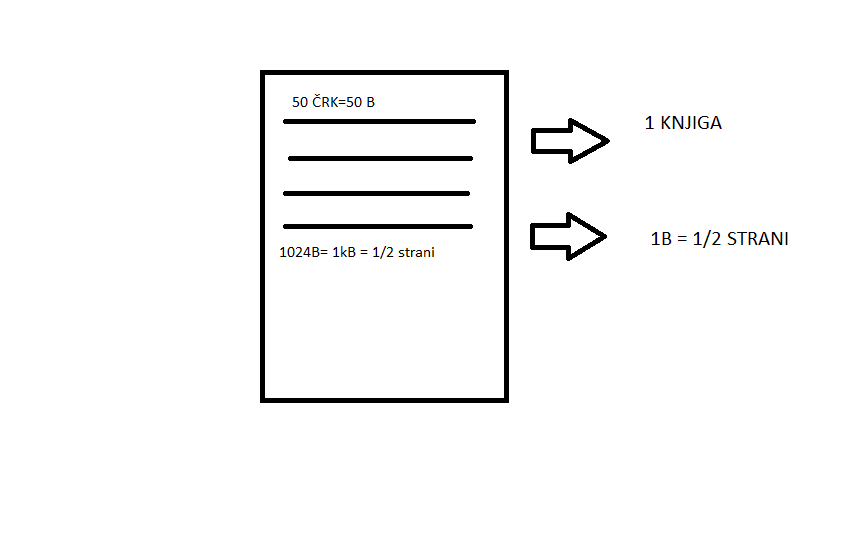 *BIOS*Basic Input Output Sistem *ki vsebuje:-vse naslove enot računalnika;  1000x v sekundi pregleduje vse enote *RAM*Random Access MemoryPROCESERJEV POMNILNIK NAJHITREJŠI POMNILNIKZAČASNI POMNILNIK*HITROST:-1GHz = 1000 x 1000 x 1024 Hz –> Kot procesor*VELIKOST:-1GB = 1024 x 1024 x 1024  B*rom ½ strani*rom 1024b = ½ strani*rom 1024 x 1024 x 1024 B ½ strani = 500.000 strani = 1000 knjig *rom ½ strani = 2 min *ram 2 000.000min                33.000 ur                    1375 dni                   3,7 let                       60                               24                                365*C. DISK**LASTNOSTI:1 .NAJVEČJI SPOMINTRAJNI SPOMIN- se ne izbriše)MAGNETNI SPOMIN (je okrogla plošča prevlečena z magnetno snovjo v kat-eri je na milijarde kovinskih delcev. )*Na disku so na začetku vsi delci obrnjeni v isto smer (levo ali desno         )*Ko začnemo vpisovati podatke se nekateri delci obrnejo v drugo smerNpr: A= 2. In 8. (                )*Ko računalnik izklopimo ostanejo delci na svojem mestu (TRAJNI SPOMIN)*HITROST:-1kHzROM-1GHzRAM-10-100 MHz DISK*VELIKOST:-1Kb ROM -1GBRAM-100 GB DISK